OŠ Antona Globočnika Postojna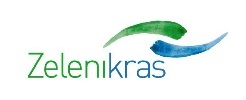 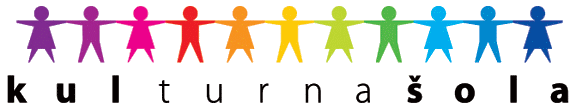 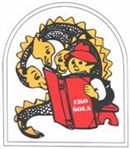 Cesta na Kremenco 26230 PostojnaTel: 05 7000 300, Fax: 05 7000 314http://www.osagpostojna.si/E-mail: os.antona-globocnika-po@guest.arnes.siSeznam udeležencev na Poklicni tržnici 2017:Srednja gozdarska In lesarska Šola Postojna (gozdarski tehnik, gozdar,  zdravstvena nega)Srednješolski center Postojna (gimnazija, ekonomski tehnik, strojni tehnik, računalniški tehnik, avtoserviser, orodjar)Elektotehniška-računalniška strokovna šola In gimnazija Ljubljana (tehniška gimnazija, elektrotehnik, računalniški tehnik)Srednja šola Srečka Kosovela Sežana (gimnazija, ekonomski tehnik, aranžerski tehnik)Srednja šola Izola (gastronomsko turistični tehnik, gastronom hotelir, vzgojitelj predšolskih otrok, zdravstveni tehnik, kozmetični tehnik)Slovenska vojskaŠkofijska gimnazija VipavaSrednja šola Veno Pilon Ajdovščina (predšolska vzgoja)Srednja gradbena, geodetska In okoljevarstvena šola Ljubljana  (Zidar, tesar, pečar, kamnosek, upravljalec težke gradbene mehanizacije,gradbeni tehnik, geodetski tehnik, ekonomski tehnik, okoljevarstveni tehnik)BIC – biotehniški izobraževalni center Ljubljana (veterinarski tehnik, naravovarstveni tehnik, slaščičar, mesar,živilsko prehranski tehnik, tehniška gimnazija)Srednja frizerska šola Ljubljana (frizer)Biotehniška šola Nova Gorica (slaščičar, vrtnar, gastronomske in hotelske storitve, kmetijsko-podjetniški tehnik, naravovarstveni tehnik)Elekto-računalniška šola Nova Gorica (elektrikar, elektrotehnik, računalničar, računalniški tehnik)Srednja poklicna in strokovna šola Bežigrad (logistični tehnik, avtoserviser, avtoservisni tehnik, avtokaroserist, strojni tehnik, orodjar, mehatronik operater, tehnik mehatronike, ustvarjalec modnih oblačil, izdelovalec modnih oblačil)